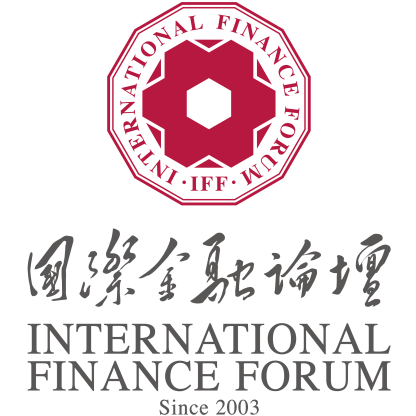 International Finance Forum (IFF) 2023 Global Green Finance Award - Innovation AwardApplication FormApplicant:                                     Project:                                       Application Information                     Application Information                     Application Information                     Application Information                     Application Information                     Application Information                     Application Information                     Application Information                     Application Information                     Institution NameInstitution NameInstitution NameInstitution NameInstitution NameInstitution NameInstitution NameInstitution NameInstitution NameDate of EstablishmentDate of EstablishmentDate of EstablishmentDate of EstablishmentDate of EstablishmentDate of EstablishmentDate of EstablishmentDate of EstablishmentDate of EstablishmentDomicileDomicileDomicileDomicileDomicileDomicileDomicileDomicileDomicileChina’s Mainland  Hong Kong SAR, Macao SAR or Taiwan, China   Asia Pacific ex-China  North America  Latin America  Europe  Middle East and AfricaChina’s Mainland  Hong Kong SAR, Macao SAR or Taiwan, China   Asia Pacific ex-China  North America  Latin America  Europe  Middle East and AfricaChina’s Mainland  Hong Kong SAR, Macao SAR or Taiwan, China   Asia Pacific ex-China  North America  Latin America  Europe  Middle East and AfricaChina’s Mainland  Hong Kong SAR, Macao SAR or Taiwan, China   Asia Pacific ex-China  North America  Latin America  Europe  Middle East and AfricaChina’s Mainland  Hong Kong SAR, Macao SAR or Taiwan, China   Asia Pacific ex-China  North America  Latin America  Europe  Middle East and AfricaChina’s Mainland  Hong Kong SAR, Macao SAR or Taiwan, China   Asia Pacific ex-China  North America  Latin America  Europe  Middle East and AfricaChina’s Mainland  Hong Kong SAR, Macao SAR or Taiwan, China   Asia Pacific ex-China  North America  Latin America  Europe  Middle East and AfricaChina’s Mainland  Hong Kong SAR, Macao SAR or Taiwan, China   Asia Pacific ex-China  North America  Latin America  Europe  Middle East and AfricaChina’s Mainland  Hong Kong SAR, Macao SAR or Taiwan, China   Asia Pacific ex-China  North America  Latin America  Europe  Middle East and AfricaApplicant Contact Information Applicant Contact Information Applicant Contact Information Applicant Contact Information Applicant Contact Information Applicant Contact Information Applicant Contact Information Applicant Contact Information Applicant Contact Information E-mailWebsiteContact informationName   Contact informationPosition  Contact informationPhone Number Contact informationEmailProject NameProject NameProject NameProject NameProject NameProject NameProject NameProject NameProject NameProject AreaProject AreaProject AreaProject AreaProject AreaProject AreaProject AreaProject AreaProject Area Green Transition   Climate Investment and Finance   SDGs      Other Area Green Transition   Climate Investment and Finance   SDGs      Other Area Green Transition   Climate Investment and Finance   SDGs      Other Area Green Transition   Climate Investment and Finance   SDGs      Other Area Green Transition   Climate Investment and Finance   SDGs      Other Area Green Transition   Climate Investment and Finance   SDGs      Other Area Green Transition   Climate Investment and Finance   SDGs      Other Area Green Transition   Climate Investment and Finance   SDGs      Other Area Green Transition   Climate Investment and Finance   SDGs      Other AreaReferrerReferrerReferrerReferrerReferrerReferrerReferrerReferrerReferrerNameTitle of ReferrerNameTitle of Referrer1. Institution Introduction (No more than 300 words). 1. Institution Introduction (No more than 300 words). 1. Institution Introduction (No more than 300 words). 1. Institution Introduction (No more than 300 words). 1. Institution Introduction (No more than 300 words). 1. Institution Introduction (No more than 300 words). 1. Institution Introduction (No more than 300 words). 1. Institution Introduction (No more than 300 words). 1. Institution Introduction (No more than 300 words). 2. Project Information2. Project Information2. Project Information2. Project Information2. Project Information2. Project Information2. Project Information2. Project Information2. Project InformationProject NameClient NameCountryRegionRegionForm of Participation As a leading company   As a joint company As a leading company   As a joint company As a leading company   As a joint company As a leading company   As a joint company As a leading company   As a joint company As a leading company   As a joint company As a leading company   As a joint company As a leading company   As a joint companyName of Cooperating Entity (if any)Source of FundingProgress Completed CompletedStart DateStart DateStart DateStart DateProgress Completed CompletedEnd DateEnd DateEnd DateEnd DateProgress Uncompleted UncompletedStart DateStart DateStart DateStart DateProgress Uncompleted UncompletedExpected End DateExpected End DateExpected End DateExpected End DateInformation about Key Participants (senior expert, supervisor, coordinator, team leader, etc.) and corresponding responsibilities Project Background (No more than 300 words)Project Introduction (No more than 500 words)3. Project Evaluation3. Project Evaluation3. Project Evaluation3. Project Evaluation3. Project Evaluation3. Project Evaluation3. Project Evaluation3. Project Evaluation3. Project Evaluation3.1 Innovativeness 3.1 Innovativeness 3.1 Innovativeness 3.1 Innovativeness 3.1 Innovativeness 3.1 Innovativeness 3.1 Innovativeness 3.1 Innovativeness 3.1 Innovativeness 3.1.1 Originality of project model  (No more than 500 words)3.1.1 Originality of project model  (No more than 500 words)3.1.1 Originality of project model  (No more than 500 words)3.1.1 Originality of project model  (No more than 500 words)3.1.1 Originality of project model  (No more than 500 words)3.1.1 Originality of project model  (No more than 500 words)3.1.1 Originality of project model  (No more than 500 words)3.1.1 Originality of project model  (No more than 500 words)3.1.1 Originality of project model  (No more than 500 words)Score Recommended by the SecretariatScore Recommended by the SecretariatScore Recommended by the SecretariatScore Recommended by the SecretariatScore Recommended by the Secretariat3.1.2 Project’s degree of Innovation and influence  (No more than 300 words)3.1.2 Project’s degree of Innovation and influence  (No more than 300 words)3.1.2 Project’s degree of Innovation and influence  (No more than 300 words)3.1.2 Project’s degree of Innovation and influence  (No more than 300 words)3.1.2 Project’s degree of Innovation and influence  (No more than 300 words)3.1.2 Project’s degree of Innovation and influence  (No more than 300 words)3.1.2 Project’s degree of Innovation and influence  (No more than 300 words)3.1.2 Project’s degree of Innovation and influence  (No more than 300 words)3.1.2 Project’s degree of Innovation and influence  (No more than 300 words)Score Recommended by the SecretariatScore Recommended by the SecretariatScore Recommended by the SecretariatScore Recommended by the SecretariatScore Recommended by the Secretariat3.2 Global or national/regional contributions 3.2 Global or national/regional contributions 3.2 Global or national/regional contributions 3.2 Global or national/regional contributions 3.2 Global or national/regional contributions 3.2 Global or national/regional contributions 3.2 Global or national/regional contributions 3.2 Global or national/regional contributions 3.2 Global or national/regional contributions 3.2.1 Global or national/regional green awareness improvement (awareness) (No more than 200 words)3.2.1 Global or national/regional green awareness improvement (awareness) (No more than 200 words)3.2.1 Global or national/regional green awareness improvement (awareness) (No more than 200 words)3.2.1 Global or national/regional green awareness improvement (awareness) (No more than 200 words)3.2.1 Global or national/regional green awareness improvement (awareness) (No more than 200 words)3.2.1 Global or national/regional green awareness improvement (awareness) (No more than 200 words)3.2.1 Global or national/regional green awareness improvement (awareness) (No more than 200 words)3.2.1 Global or national/regional green awareness improvement (awareness) (No more than 200 words)3.2.1 Global or national/regional green awareness improvement (awareness) (No more than 200 words)Score Recommended by the SecretariatScore Recommended by the SecretariatScore Recommended by the SecretariatScore Recommended by the SecretariatScore Recommended by the Secretariat3.2.2 Global or national/regional green transition improvement （practices） (No more than 300 words)3.2.2 Global or national/regional green transition improvement （practices） (No more than 300 words)3.2.2 Global or national/regional green transition improvement （practices） (No more than 300 words)3.2.2 Global or national/regional green transition improvement （practices） (No more than 300 words)3.2.2 Global or national/regional green transition improvement （practices） (No more than 300 words)3.2.2 Global or national/regional green transition improvement （practices） (No more than 300 words)3.2.2 Global or national/regional green transition improvement （practices） (No more than 300 words)3.2.2 Global or national/regional green transition improvement （practices） (No more than 300 words)3.2.2 Global or national/regional green transition improvement （practices） (No more than 300 words)Score Recommended by the SecretariatScore Recommended by the SecretariatScore Recommended by the SecretariatScore Recommended by the SecretariatScore Recommended by the Secretariat3.3 Contribution to the sector3.3 Contribution to the sector3.3 Contribution to the sector3.3 Contribution to the sector3.3 Contribution to the sector3.3 Contribution to the sector3.3 Contribution to the sector3.3 Contribution to the sector3.3 Contribution to the sector3.3.1 Industry green awareness improvement  (awareness)   (No more than 200 words)3.3.1 Industry green awareness improvement  (awareness)   (No more than 200 words)3.3.1 Industry green awareness improvement  (awareness)   (No more than 200 words)3.3.1 Industry green awareness improvement  (awareness)   (No more than 200 words)3.3.1 Industry green awareness improvement  (awareness)   (No more than 200 words)3.3.1 Industry green awareness improvement  (awareness)   (No more than 200 words)3.3.1 Industry green awareness improvement  (awareness)   (No more than 200 words)3.3.1 Industry green awareness improvement  (awareness)   (No more than 200 words)3.3.1 Industry green awareness improvement  (awareness)   (No more than 200 words)Score Recommended by the SecretariatScore Recommended by the SecretariatScore Recommended by the SecretariatScore Recommended by the Secretariat3.3.2 Industry green transition improvement （practices）(No more than 300 words)3.3.2 Industry green transition improvement （practices）(No more than 300 words)3.3.2 Industry green transition improvement （practices）(No more than 300 words)3.3.2 Industry green transition improvement （practices）(No more than 300 words)3.3.2 Industry green transition improvement （practices）(No more than 300 words)3.3.2 Industry green transition improvement （practices）(No more than 300 words)3.3.2 Industry green transition improvement （practices）(No more than 300 words)3.3.2 Industry green transition improvement （practices）(No more than 300 words)3.3.2 Industry green transition improvement （practices）(No more than 300 words)Score Recommended by the SecretariatScore Recommended by the SecretariatScore Recommended by the SecretariatScore Recommended by the SecretariatScore Recommended by the Secretariat3.4 How the project can improve the level of public service, social well-being, environmental governance and profitability 3.4 How the project can improve the level of public service, social well-being, environmental governance and profitability 3.4 How the project can improve the level of public service, social well-being, environmental governance and profitability 3.4 How the project can improve the level of public service, social well-being, environmental governance and profitability 3.4 How the project can improve the level of public service, social well-being, environmental governance and profitability 3.4 How the project can improve the level of public service, social well-being, environmental governance and profitability 3.4 How the project can improve the level of public service, social well-being, environmental governance and profitability 3.4 How the project can improve the level of public service, social well-being, environmental governance and profitability 3.4 How the project can improve the level of public service, social well-being, environmental governance and profitability 3.4.1 Positive social impact  (No more than 300 words)3.4.1 Positive social impact  (No more than 300 words)3.4.1 Positive social impact  (No more than 300 words)3.4.1 Positive social impact  (No more than 300 words)3.4.1 Positive social impact  (No more than 300 words)3.4.1 Positive social impact  (No more than 300 words)3.4.1 Positive social impact  (No more than 300 words)3.4.1 Positive social impact  (No more than 300 words)3.4.1 Positive social impact  (No more than 300 words)Score Recommended by the SecretariatScore Recommended by the SecretariatScore Recommended by the SecretariatScore Recommended by the SecretariatScore Recommended by the Secretariat3.4.2  Positive environmental impact  (No more than 300 words)3.4.2  Positive environmental impact  (No more than 300 words)3.4.2  Positive environmental impact  (No more than 300 words)3.4.2  Positive environmental impact  (No more than 300 words)3.4.2  Positive environmental impact  (No more than 300 words)3.4.2  Positive environmental impact  (No more than 300 words)3.4.2  Positive environmental impact  (No more than 300 words)3.4.2  Positive environmental impact  (No more than 300 words)3.4.2  Positive environmental impact  (No more than 300 words)Score Recommended by the SecretariatScore Recommended by the SecretariatScore Recommended by the SecretariatScore Recommended by the SecretariatScore Recommended by the Secretariat3.4.3 The profitability of the project (Note: Non-profit projects do not need to fill in this column)  (No more than 300 words)3.4.3 The profitability of the project (Note: Non-profit projects do not need to fill in this column)  (No more than 300 words)3.4.3 The profitability of the project (Note: Non-profit projects do not need to fill in this column)  (No more than 300 words)3.4.3 The profitability of the project (Note: Non-profit projects do not need to fill in this column)  (No more than 300 words)3.4.3 The profitability of the project (Note: Non-profit projects do not need to fill in this column)  (No more than 300 words)3.4.3 The profitability of the project (Note: Non-profit projects do not need to fill in this column)  (No more than 300 words)3.4.3 The profitability of the project (Note: Non-profit projects do not need to fill in this column)  (No more than 300 words)3.4.3 The profitability of the project (Note: Non-profit projects do not need to fill in this column)  (No more than 300 words)3.4.3 The profitability of the project (Note: Non-profit projects do not need to fill in this column)  (No more than 300 words)Score Recommended by the SecretariatScore Recommended by the SecretariatScore Recommended by the SecretariatScore Recommended by the SecretariatScore Recommended by the Secretariat3.4.4 Stability of project profitability (Note: Non-profit projects do not need to fill in this column)  (No more than 300 words)3.4.4 Stability of project profitability (Note: Non-profit projects do not need to fill in this column)  (No more than 300 words)3.4.4 Stability of project profitability (Note: Non-profit projects do not need to fill in this column)  (No more than 300 words)3.4.4 Stability of project profitability (Note: Non-profit projects do not need to fill in this column)  (No more than 300 words)3.4.4 Stability of project profitability (Note: Non-profit projects do not need to fill in this column)  (No more than 300 words)3.4.4 Stability of project profitability (Note: Non-profit projects do not need to fill in this column)  (No more than 300 words)3.4.4 Stability of project profitability (Note: Non-profit projects do not need to fill in this column)  (No more than 300 words)3.4.4 Stability of project profitability (Note: Non-profit projects do not need to fill in this column)  (No more than 300 words)3.4.4 Stability of project profitability (Note: Non-profit projects do not need to fill in this column)  (No more than 300 words)Score Recommended by the SecretariatScore Recommended by the SecretariatScore Recommended by the SecretariatScore Recommended by the SecretariatScore Recommended by the Secretariat3.5 Sustainability of the project3.5 Sustainability of the project3.5 Sustainability of the project3.5 Sustainability of the project3.5 Sustainability of the project3.5 Sustainability of the project3.5 Sustainability of the project3.5 Sustainability of the project3.5 Sustainability of the project3.5.1 Sustainability of project operations  (No more than 300 words)3.5.1 Sustainability of project operations  (No more than 300 words)3.5.1 Sustainability of project operations  (No more than 300 words)3.5.1 Sustainability of project operations  (No more than 300 words)3.5.1 Sustainability of project operations  (No more than 300 words)3.5.1 Sustainability of project operations  (No more than 300 words)3.5.1 Sustainability of project operations  (No more than 300 words)3.5.1 Sustainability of project operations  (No more than 300 words)3.5.1 Sustainability of project operations  (No more than 300 words)Score Recommended by the SecretariatScore Recommended by the SecretariatScore Recommended by the SecretariatScore Recommended by the SecretariatScore Recommended by the Secretariat3.5.2 The project's resilience to changes in the external macro and micro environment  (No more than 300 words)3.5.2 The project's resilience to changes in the external macro and micro environment  (No more than 300 words)3.5.2 The project's resilience to changes in the external macro and micro environment  (No more than 300 words)3.5.2 The project's resilience to changes in the external macro and micro environment  (No more than 300 words)3.5.2 The project's resilience to changes in the external macro and micro environment  (No more than 300 words)3.5.2 The project's resilience to changes in the external macro and micro environment  (No more than 300 words)3.5.2 The project's resilience to changes in the external macro and micro environment  (No more than 300 words)3.5.2 The project's resilience to changes in the external macro and micro environment  (No more than 300 words)3.5.2 The project's resilience to changes in the external macro and micro environment  (No more than 300 words)Score Recommended by the SecretariatScore Recommended by the SecretariatScore Recommended by the SecretariatScore Recommended by the SecretariatScore Recommended by the Secretariat3.6 Promotion and replication of the Project 3.6 Promotion and replication of the Project 3.6 Promotion and replication of the Project 3.6 Promotion and replication of the Project 3.6 Promotion and replication of the Project 3.6 Promotion and replication of the Project 3.6 Promotion and replication of the Project 3.6 Promotion and replication of the Project 3.6 Promotion and replication of the Project 3.6.1 Promotion effort  (No more than 300 words)3.6.1 Promotion effort  (No more than 300 words)3.6.1 Promotion effort  (No more than 300 words)3.6.1 Promotion effort  (No more than 300 words)3.6.1 Promotion effort  (No more than 300 words)3.6.1 Promotion effort  (No more than 300 words)3.6.1 Promotion effort  (No more than 300 words)3.6.1 Promotion effort  (No more than 300 words)3.6.1 Promotion effort  (No more than 300 words)Score Recommended by the SecretariatScore Recommended by the SecretariatScore Recommended by the SecretariatScore Recommended by the SecretariatScore Recommended by the Secretariat3.6.2 Reproducibility  (No more than 300 words)3.6.2 Reproducibility  (No more than 300 words)3.6.2 Reproducibility  (No more than 300 words)3.6.2 Reproducibility  (No more than 300 words)3.6.2 Reproducibility  (No more than 300 words)3.6.2 Reproducibility  (No more than 300 words)3.6.2 Reproducibility  (No more than 300 words)3.6.2 Reproducibility  (No more than 300 words)3.6.2 Reproducibility  (No more than 300 words)Score Recommended by the SecretariatScore Recommended by the SecretariatScore Recommended by the SecretariatScore Recommended by the SecretariatScore Recommended by the Secretariat4. Statement of Applicant Institution4. Statement of Applicant Institution4. Statement of Applicant Institution4. Statement of Applicant Institution4. Statement of Applicant Institution4. Statement of Applicant Institution4. Statement of Applicant Institution4. Statement of Applicant Institution4. Statement of Applicant InstitutionI, on behalf of the organization where I am from, hereby make a solemn statement regarding the participation in the evaluation of the International Finance Forum (IFF) 2023 Global Green Finance Award.We fully understand and agree with the requirements of the International Finance Forum (IFF) 2023 Global Green Finance Award - Innovation Award. All documents submitted are true and correct. We agree that the organizer has the right to keep the application materials and release in public, to promote international exchanges and cooperation on good experiences and practices of green finance, and contribute to sustainable development and realization of Sustainable Development Goals (SDGs).Signature of Representative (with official stamp)Date: I, on behalf of the organization where I am from, hereby make a solemn statement regarding the participation in the evaluation of the International Finance Forum (IFF) 2023 Global Green Finance Award.We fully understand and agree with the requirements of the International Finance Forum (IFF) 2023 Global Green Finance Award - Innovation Award. All documents submitted are true and correct. We agree that the organizer has the right to keep the application materials and release in public, to promote international exchanges and cooperation on good experiences and practices of green finance, and contribute to sustainable development and realization of Sustainable Development Goals (SDGs).Signature of Representative (with official stamp)Date: I, on behalf of the organization where I am from, hereby make a solemn statement regarding the participation in the evaluation of the International Finance Forum (IFF) 2023 Global Green Finance Award.We fully understand and agree with the requirements of the International Finance Forum (IFF) 2023 Global Green Finance Award - Innovation Award. All documents submitted are true and correct. We agree that the organizer has the right to keep the application materials and release in public, to promote international exchanges and cooperation on good experiences and practices of green finance, and contribute to sustainable development and realization of Sustainable Development Goals (SDGs).Signature of Representative (with official stamp)Date: I, on behalf of the organization where I am from, hereby make a solemn statement regarding the participation in the evaluation of the International Finance Forum (IFF) 2023 Global Green Finance Award.We fully understand and agree with the requirements of the International Finance Forum (IFF) 2023 Global Green Finance Award - Innovation Award. All documents submitted are true and correct. We agree that the organizer has the right to keep the application materials and release in public, to promote international exchanges and cooperation on good experiences and practices of green finance, and contribute to sustainable development and realization of Sustainable Development Goals (SDGs).Signature of Representative (with official stamp)Date: I, on behalf of the organization where I am from, hereby make a solemn statement regarding the participation in the evaluation of the International Finance Forum (IFF) 2023 Global Green Finance Award.We fully understand and agree with the requirements of the International Finance Forum (IFF) 2023 Global Green Finance Award - Innovation Award. All documents submitted are true and correct. We agree that the organizer has the right to keep the application materials and release in public, to promote international exchanges and cooperation on good experiences and practices of green finance, and contribute to sustainable development and realization of Sustainable Development Goals (SDGs).Signature of Representative (with official stamp)Date: I, on behalf of the organization where I am from, hereby make a solemn statement regarding the participation in the evaluation of the International Finance Forum (IFF) 2023 Global Green Finance Award.We fully understand and agree with the requirements of the International Finance Forum (IFF) 2023 Global Green Finance Award - Innovation Award. All documents submitted are true and correct. We agree that the organizer has the right to keep the application materials and release in public, to promote international exchanges and cooperation on good experiences and practices of green finance, and contribute to sustainable development and realization of Sustainable Development Goals (SDGs).Signature of Representative (with official stamp)Date: I, on behalf of the organization where I am from, hereby make a solemn statement regarding the participation in the evaluation of the International Finance Forum (IFF) 2023 Global Green Finance Award.We fully understand and agree with the requirements of the International Finance Forum (IFF) 2023 Global Green Finance Award - Innovation Award. All documents submitted are true and correct. We agree that the organizer has the right to keep the application materials and release in public, to promote international exchanges and cooperation on good experiences and practices of green finance, and contribute to sustainable development and realization of Sustainable Development Goals (SDGs).Signature of Representative (with official stamp)Date: I, on behalf of the organization where I am from, hereby make a solemn statement regarding the participation in the evaluation of the International Finance Forum (IFF) 2023 Global Green Finance Award.We fully understand and agree with the requirements of the International Finance Forum (IFF) 2023 Global Green Finance Award - Innovation Award. All documents submitted are true and correct. We agree that the organizer has the right to keep the application materials and release in public, to promote international exchanges and cooperation on good experiences and practices of green finance, and contribute to sustainable development and realization of Sustainable Development Goals (SDGs).Signature of Representative (with official stamp)Date: I, on behalf of the organization where I am from, hereby make a solemn statement regarding the participation in the evaluation of the International Finance Forum (IFF) 2023 Global Green Finance Award.We fully understand and agree with the requirements of the International Finance Forum (IFF) 2023 Global Green Finance Award - Innovation Award. All documents submitted are true and correct. We agree that the organizer has the right to keep the application materials and release in public, to promote international exchanges and cooperation on good experiences and practices of green finance, and contribute to sustainable development and realization of Sustainable Development Goals (SDGs).Signature of Representative (with official stamp)Date: 5. Recommendations of the Secretariat5. Recommendations of the Secretariat5. Recommendations of the Secretariat5. Recommendations of the Secretariat5. Recommendations of the Secretariat5. Recommendations of the Secretariat5. Recommendations of the Secretariat5. Recommendations of the Secretariat5. Recommendations of the Secretariat6. Total Score of the Project Recommended by the Secretariat6. Total Score of the Project Recommended by the Secretariat6. Total Score of the Project Recommended by the Secretariat6. Total Score of the Project Recommended by the Secretariat6. Total Score of the Project Recommended by the Secretariat6. Total Score of the Project Recommended by the Secretariat6. Total Score of the Project Recommended by the Secretariat6. Total Score of the Project Recommended by the Secretariat6. Total Score of the Project Recommended by the SecretariatNote: ①Non-profit projects refer to public interest, research, public class projects, etc. that do not pursue profit.②The application form should be concise in all columns and should not exceed the required number of words. Detailed explanatory materials, charts, pictures, images, etc. can be provided in the form of attachments, with the title of "Innovation Award - Name of the Institution - Number of the Column", and sent to gggc@iff.org.cn together with the application form. The subject of the email must state "IFF 2023 Global Green Finance Award - Innovation Award - Name of the Institution". Application deadline: July 30, 2023.Note: ①Non-profit projects refer to public interest, research, public class projects, etc. that do not pursue profit.②The application form should be concise in all columns and should not exceed the required number of words. Detailed explanatory materials, charts, pictures, images, etc. can be provided in the form of attachments, with the title of "Innovation Award - Name of the Institution - Number of the Column", and sent to gggc@iff.org.cn together with the application form. The subject of the email must state "IFF 2023 Global Green Finance Award - Innovation Award - Name of the Institution". Application deadline: July 30, 2023.Note: ①Non-profit projects refer to public interest, research, public class projects, etc. that do not pursue profit.②The application form should be concise in all columns and should not exceed the required number of words. Detailed explanatory materials, charts, pictures, images, etc. can be provided in the form of attachments, with the title of "Innovation Award - Name of the Institution - Number of the Column", and sent to gggc@iff.org.cn together with the application form. The subject of the email must state "IFF 2023 Global Green Finance Award - Innovation Award - Name of the Institution". Application deadline: July 30, 2023.Note: ①Non-profit projects refer to public interest, research, public class projects, etc. that do not pursue profit.②The application form should be concise in all columns and should not exceed the required number of words. Detailed explanatory materials, charts, pictures, images, etc. can be provided in the form of attachments, with the title of "Innovation Award - Name of the Institution - Number of the Column", and sent to gggc@iff.org.cn together with the application form. The subject of the email must state "IFF 2023 Global Green Finance Award - Innovation Award - Name of the Institution". Application deadline: July 30, 2023.Note: ①Non-profit projects refer to public interest, research, public class projects, etc. that do not pursue profit.②The application form should be concise in all columns and should not exceed the required number of words. Detailed explanatory materials, charts, pictures, images, etc. can be provided in the form of attachments, with the title of "Innovation Award - Name of the Institution - Number of the Column", and sent to gggc@iff.org.cn together with the application form. The subject of the email must state "IFF 2023 Global Green Finance Award - Innovation Award - Name of the Institution". Application deadline: July 30, 2023.Note: ①Non-profit projects refer to public interest, research, public class projects, etc. that do not pursue profit.②The application form should be concise in all columns and should not exceed the required number of words. Detailed explanatory materials, charts, pictures, images, etc. can be provided in the form of attachments, with the title of "Innovation Award - Name of the Institution - Number of the Column", and sent to gggc@iff.org.cn together with the application form. The subject of the email must state "IFF 2023 Global Green Finance Award - Innovation Award - Name of the Institution". Application deadline: July 30, 2023.Note: ①Non-profit projects refer to public interest, research, public class projects, etc. that do not pursue profit.②The application form should be concise in all columns and should not exceed the required number of words. Detailed explanatory materials, charts, pictures, images, etc. can be provided in the form of attachments, with the title of "Innovation Award - Name of the Institution - Number of the Column", and sent to gggc@iff.org.cn together with the application form. The subject of the email must state "IFF 2023 Global Green Finance Award - Innovation Award - Name of the Institution". Application deadline: July 30, 2023.Note: ①Non-profit projects refer to public interest, research, public class projects, etc. that do not pursue profit.②The application form should be concise in all columns and should not exceed the required number of words. Detailed explanatory materials, charts, pictures, images, etc. can be provided in the form of attachments, with the title of "Innovation Award - Name of the Institution - Number of the Column", and sent to gggc@iff.org.cn together with the application form. The subject of the email must state "IFF 2023 Global Green Finance Award - Innovation Award - Name of the Institution". Application deadline: July 30, 2023.Note: ①Non-profit projects refer to public interest, research, public class projects, etc. that do not pursue profit.②The application form should be concise in all columns and should not exceed the required number of words. Detailed explanatory materials, charts, pictures, images, etc. can be provided in the form of attachments, with the title of "Innovation Award - Name of the Institution - Number of the Column", and sent to gggc@iff.org.cn together with the application form. The subject of the email must state "IFF 2023 Global Green Finance Award - Innovation Award - Name of the Institution". Application deadline: July 30, 2023.